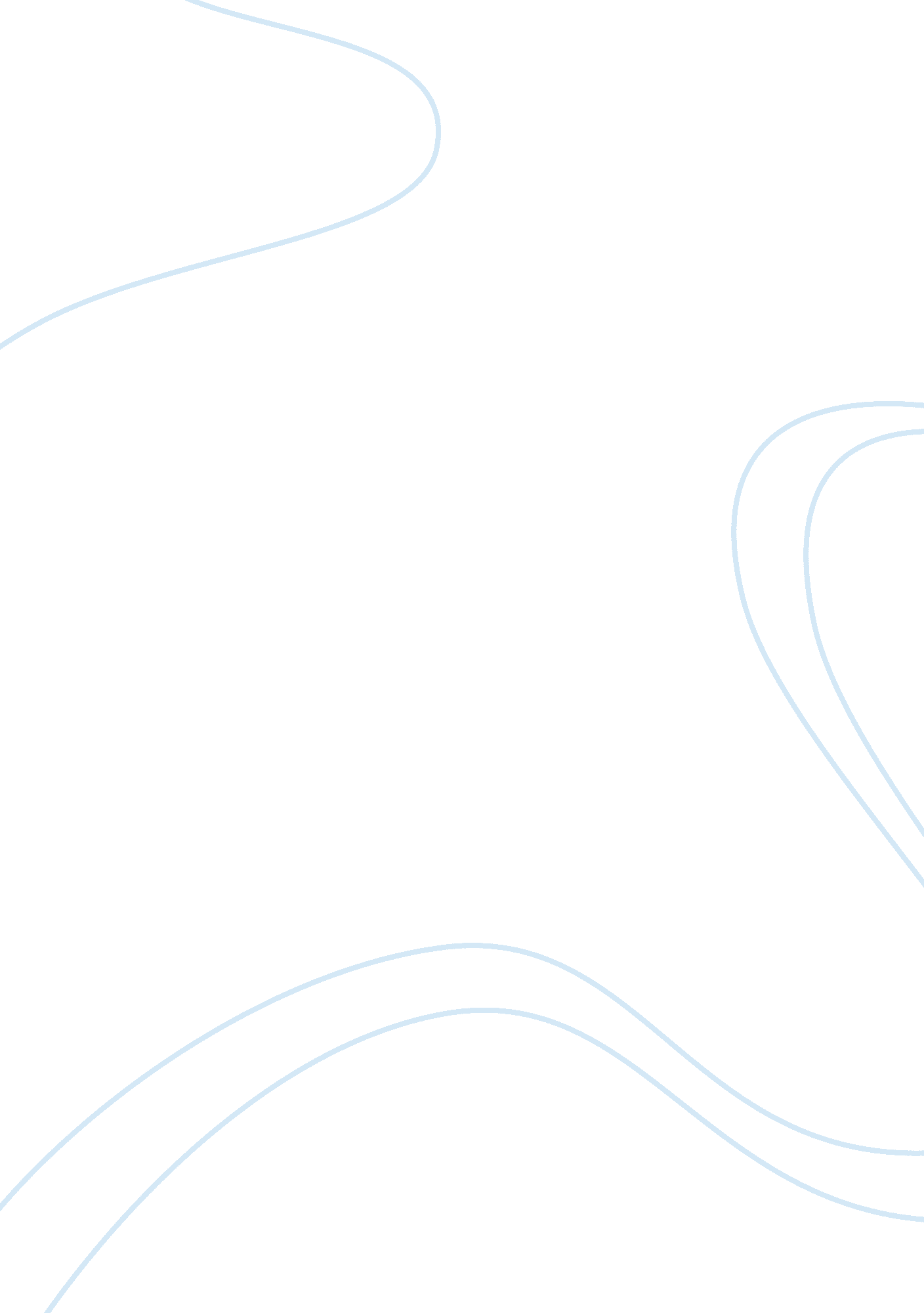 How technology has effected our livesTechnology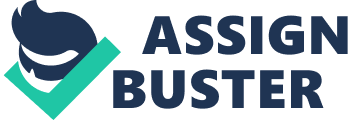 Cetera When the cold, harsh winter has given its last breath, When the sky above shows life instead of death, When the claws, reaching to the frozen sky becomes decorated with Leaves, When the animals-long in hiding- scurry from trees, We know winter has ended. When the frost on grass is replaced with sweet dew, When the fields become dotted with flowers, reminding me of you, When the lonely silence becomes filled with melodies, When you feel warm air, erasing bad memories As wise Oscar Willed stated " All poetry springs from a genuine feeling" proving that all poems show compassion towards a particular subject but on the other hand the poem Seasons specifically shows feelings, descriptive language and a transition of topics (Ex Spring to fall) towards the subject and every word resembles the theme, (Ex. Warm) which in this case is spring. Since Seasons is a diamanté poem is clearly represents the poems theme and concept as well gives a particular mood to the reader, which is fulfilling the purpose of a poem. Since the poem Seasons is a diamanté poem and diamanté poems rarely have curative language unfortunately Seasons does not have any figurative language. However the poem does have diamanté poems characteristics, for example the poem is written in the shape of a diamond. As well the first line must revolve around the topic which is spring the deed line has to use two words to descried the topic (first line) in this case Bright and warm were used to describe spring. For the deed line 3 verbs ending in " ins" must be used and the 4th line is a transition, for the last 3 lines the first second and deed line are repeated for the transition. 